Mon prénom :	Je comprends et j’applique les consignes ordinaires de la classeEntourer n°1Entoure toutes les fées.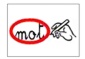 Mon prénom :	Je comprends et j’applique les consignes ordinaires de la classeEntourer n°2Entoure tous les dragons.Mon prénom :	Je comprends et j’applique les consignes ordinaires de la classeEntourer n°3Entoure les licornes.Mon prénom :	Je comprends et j’applique les consignes ordinaires de la classeEntourer n°4Entoure les fées.Mon prénom :	Je comprends et j’applique les consignes ordinaires de la classeEntourer n°5Entoure le même lutin que le modèle.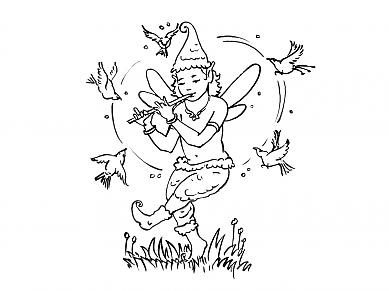 Mon prénom :	Je comprends et j’applique les consignes ordinaires de la classeEntourer n°6Entoure le même dragon que le modèle.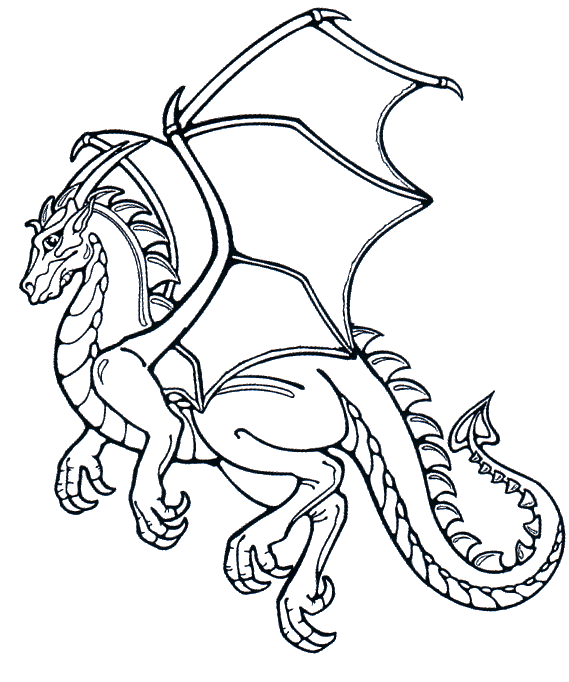 Mon prénom :	Je comprends et j’applique les consignes ordinaires de la classeEntourer n°7Entoure toutes les fleurs puis colorie la fée. 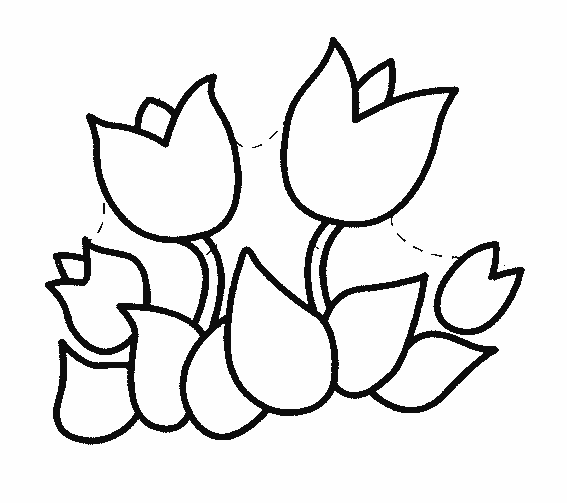 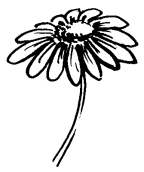 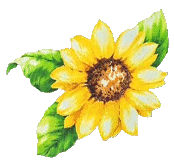 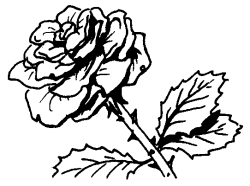 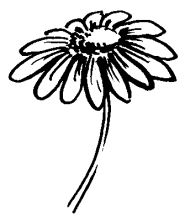 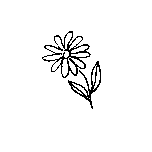 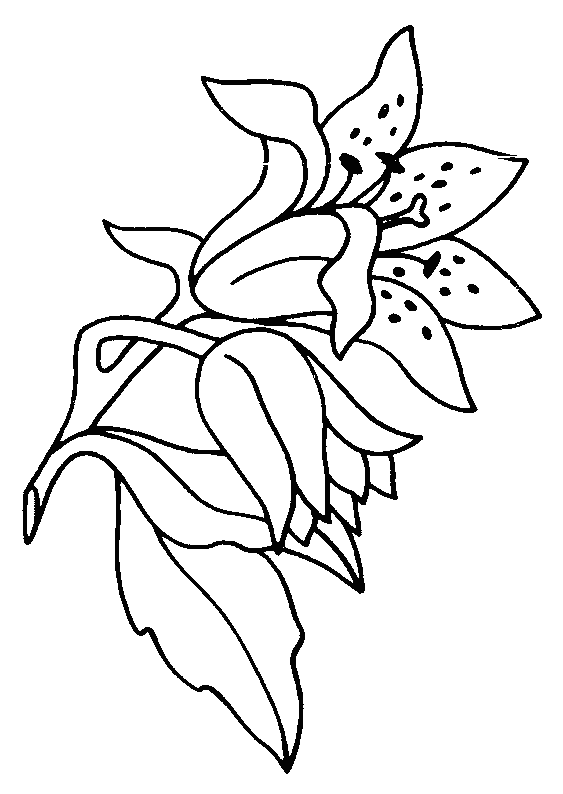 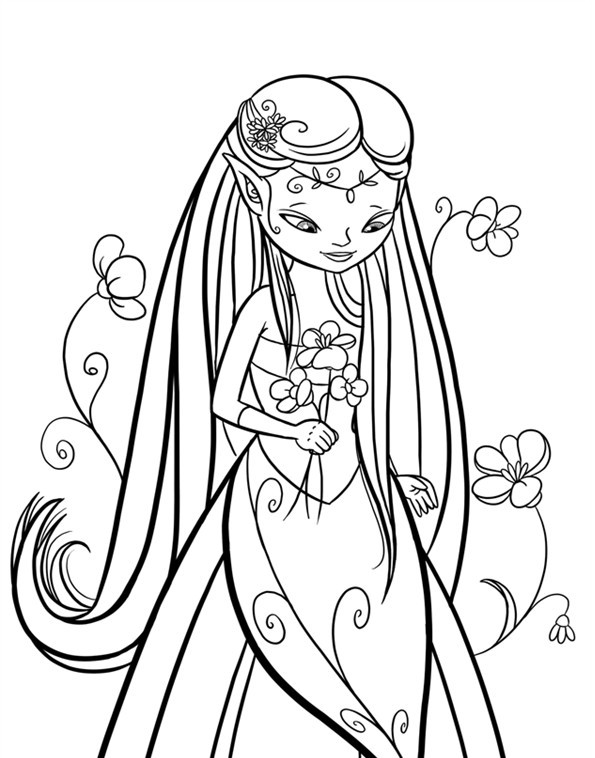 Mon prénom :	Je comprends et j’applique les consignes ordinaires de la classeEntourer n°8Entoure toutes les étoiles puis colorie la licorne. 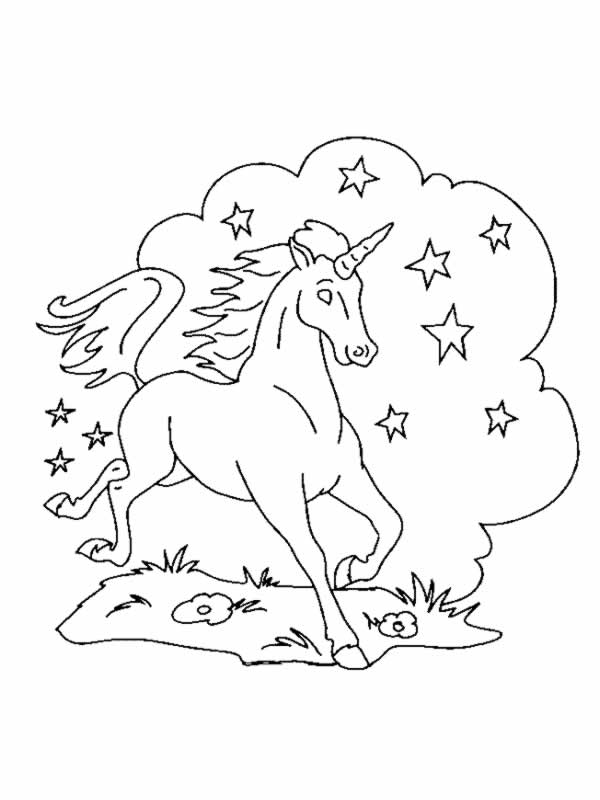 Mon prénom :	Je comprends et j’applique les consignes ordinaires de la classeEntourer n°9Les dragons n’aiment pas être seuls. Entoure-les par deux.Mon prénom :	Je comprends et j’applique les consignes ordinaires de la classeEntourer n°10Les licornes vont se ranger. Entoure-les par deux.Mon prénom :	Je comprends et j’applique les consignes ordinaires de la classeEntourer n°11Entoure la même lettre que le modèle.  E  .Mon prénom :	Je comprends et j’applique les consignes ordinaires de la classeEntourer n°12Entoure la même lettre que le modèle.  t  .Mon prénom :	Je comprends et j’applique les consignes ordinaires de la classeEntourer n°13Entoure la même lettre que le modèle dans les mots.  a  .Mon prénom :	Je comprends et j’applique les consignes ordinaires de la classeEntourer n°14Entoure la même lettre que le modèle dans les mots.  c  .Mon prénom :	Je comprends et j’applique les consignes ordinaires de la classeEntourer n°15Entoure le même chiffre.  4  .Mon prénom :	Je comprends et j’applique les consignes ordinaires de la classeEntourer n°15Entoure les paquets où il y a 3 personnages.  3  .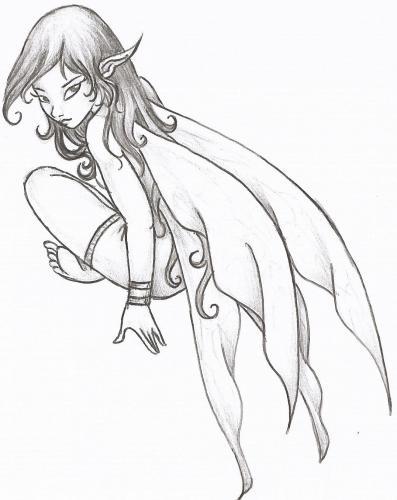 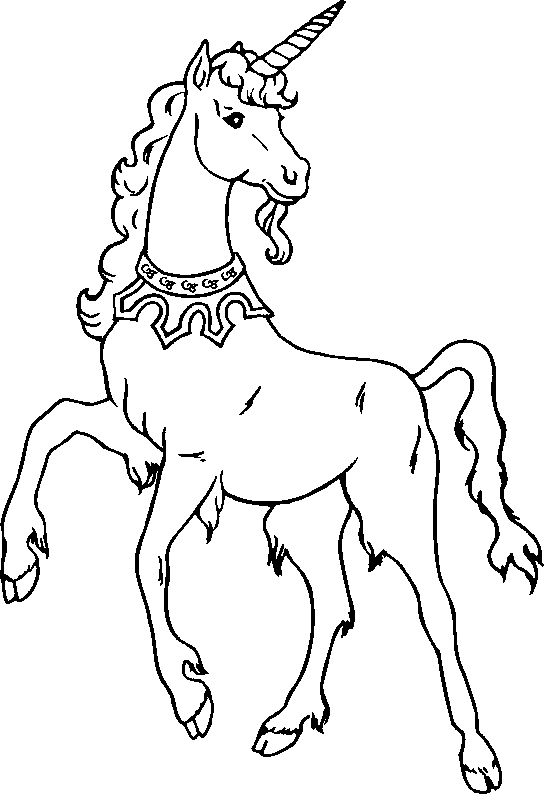 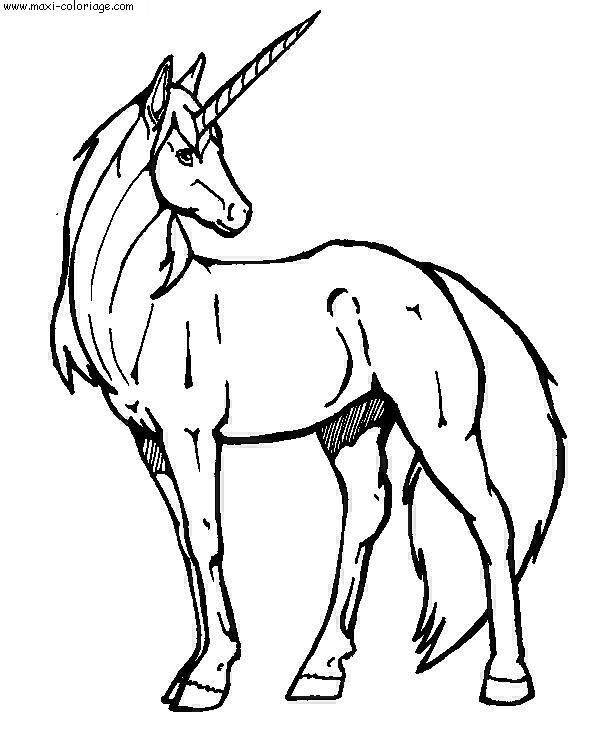 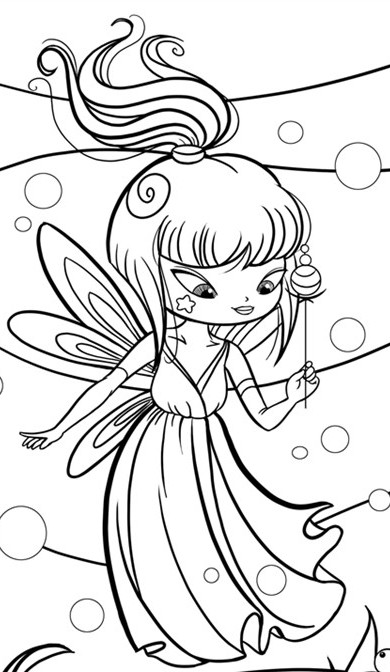 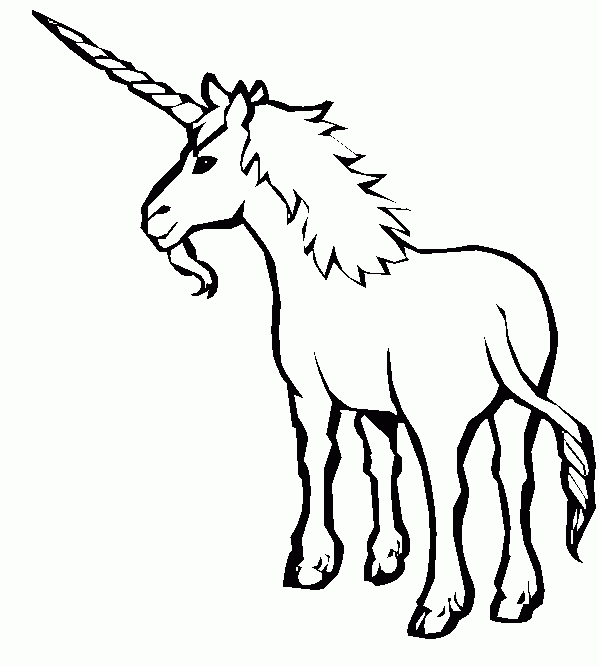 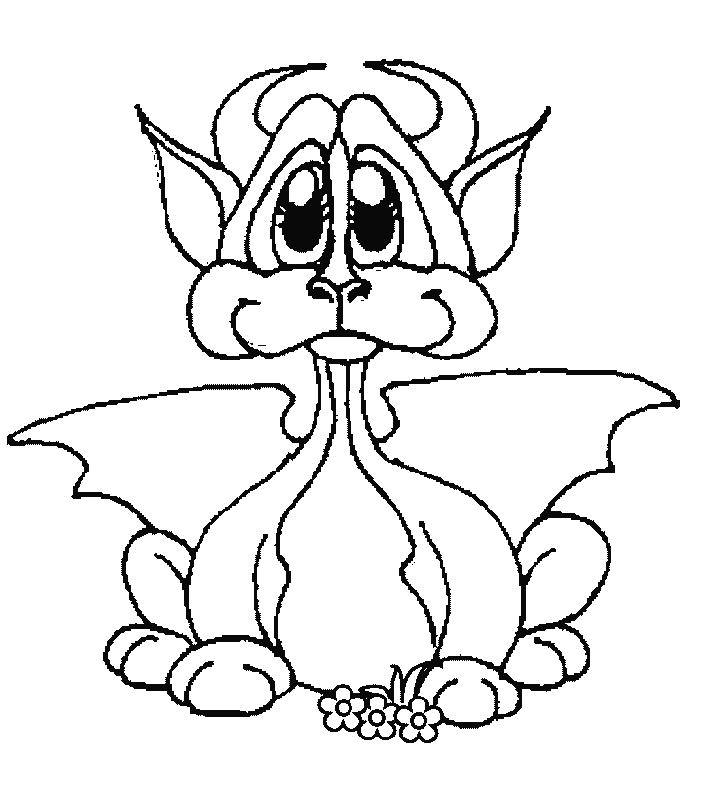 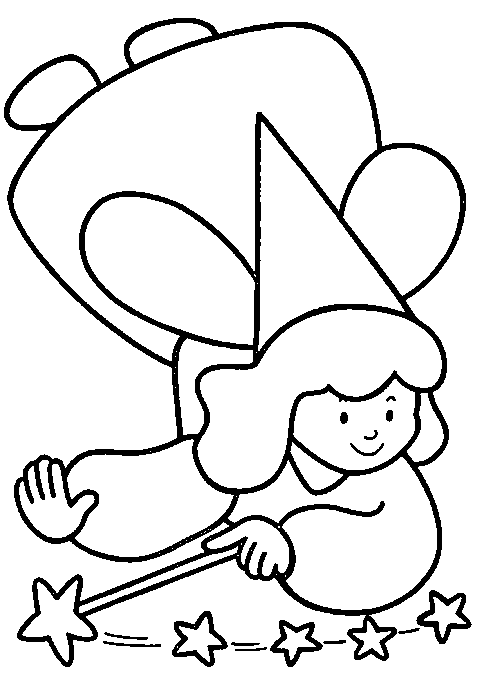 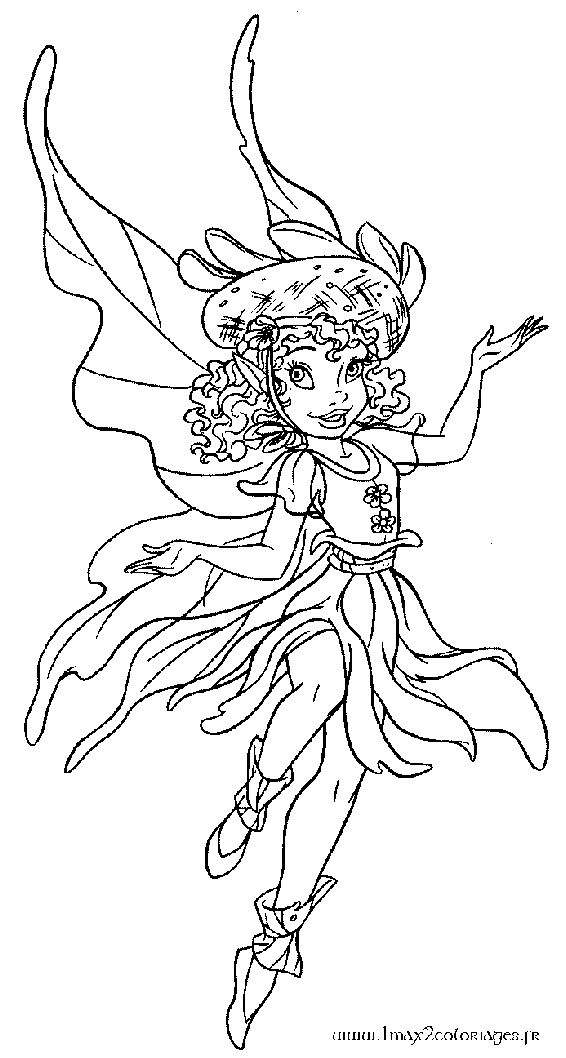 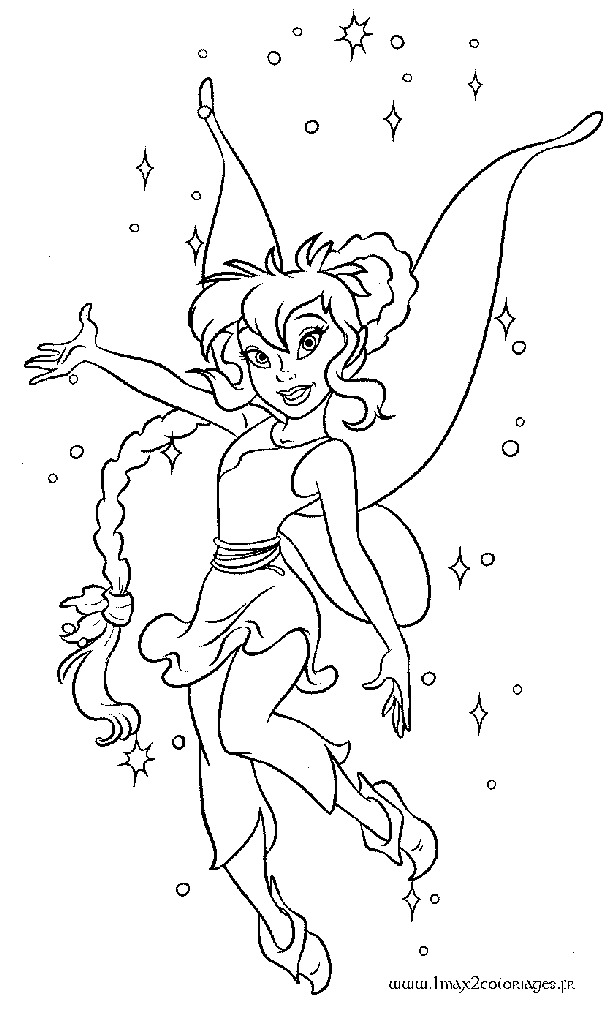 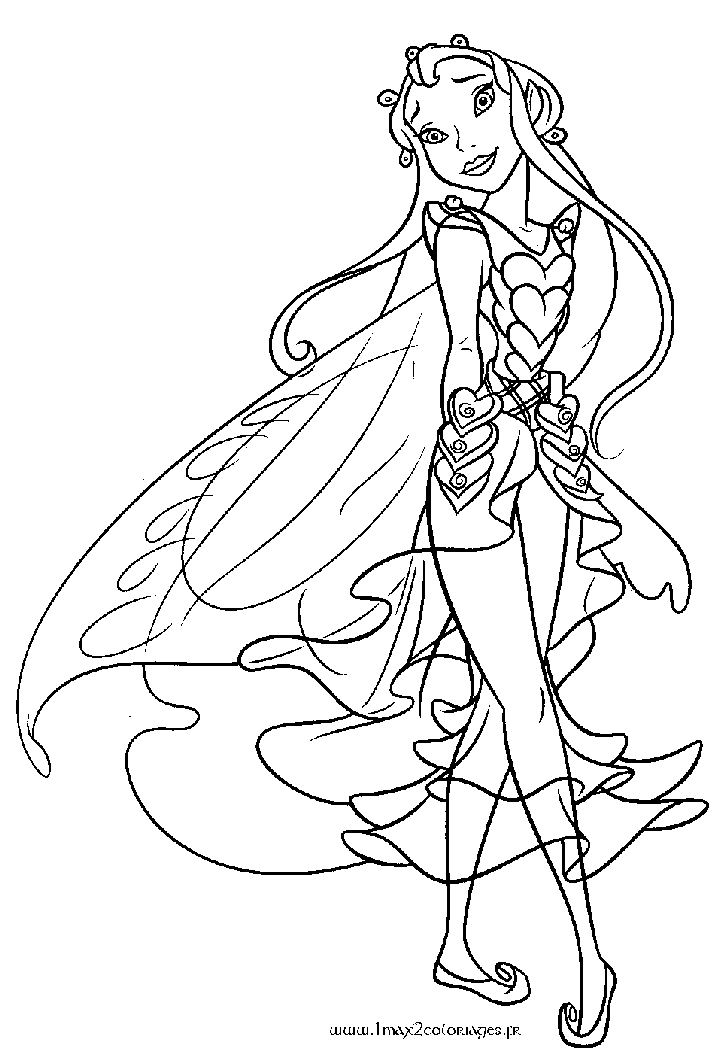 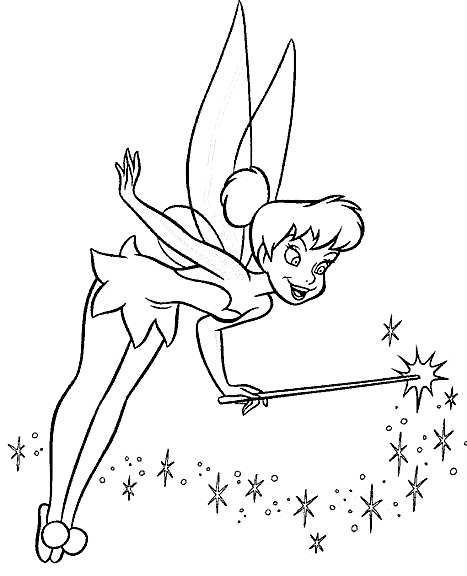 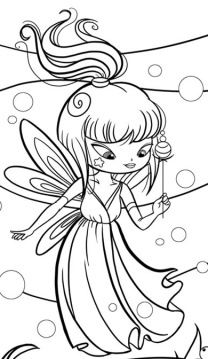 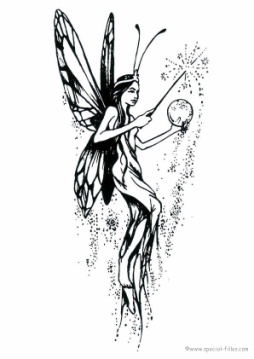 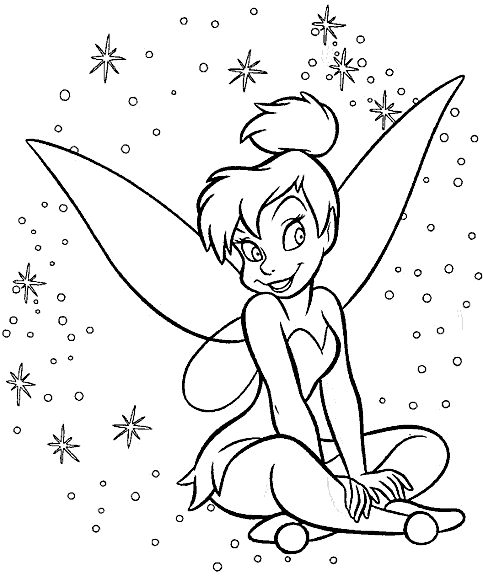 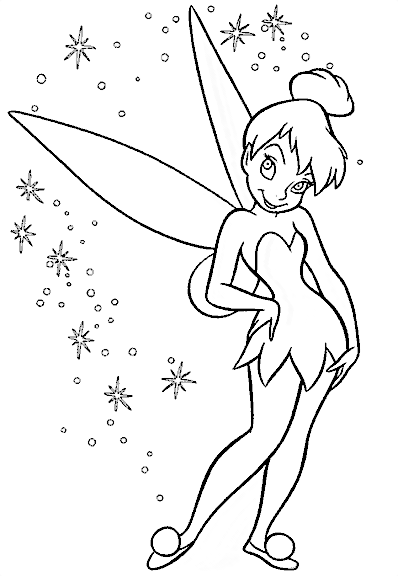 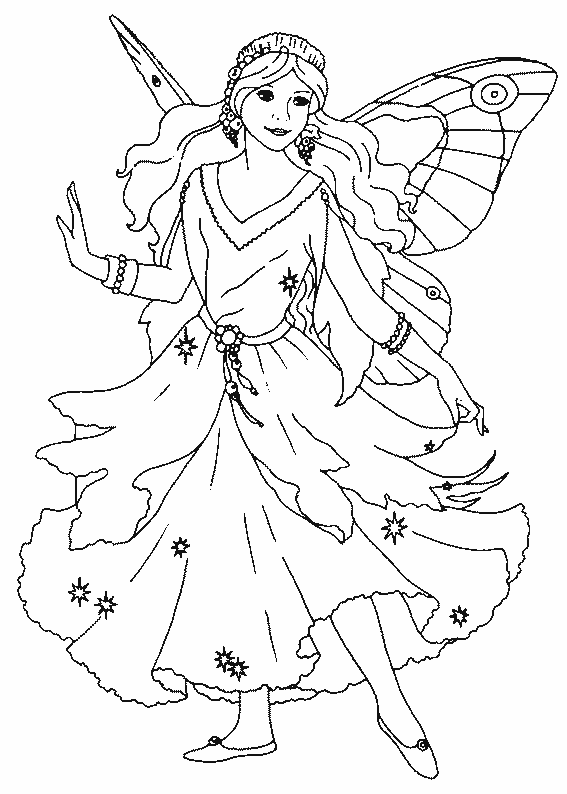 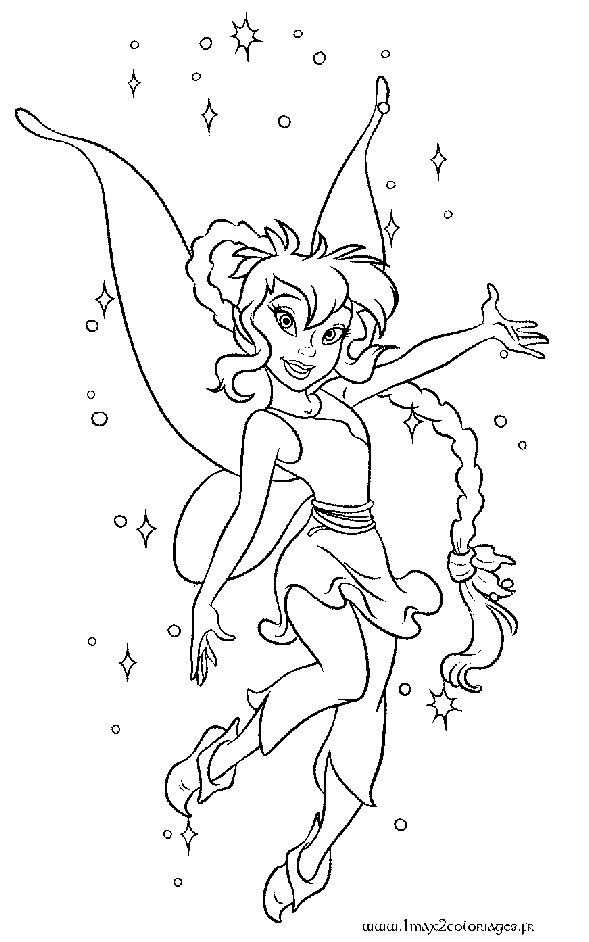 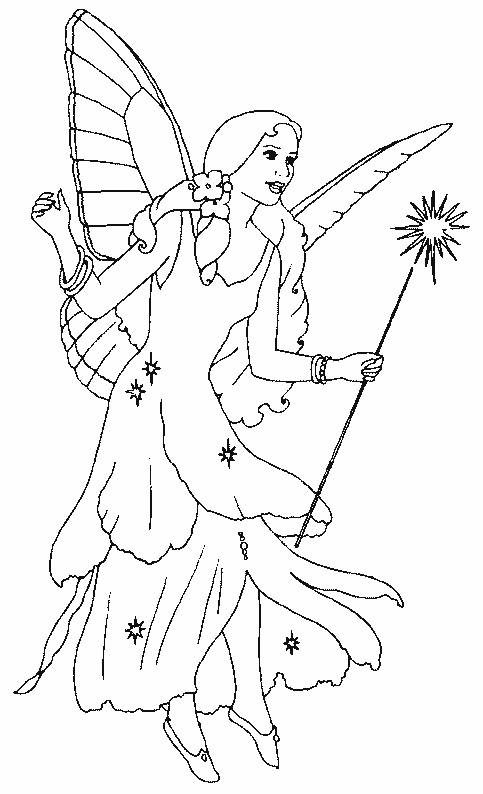 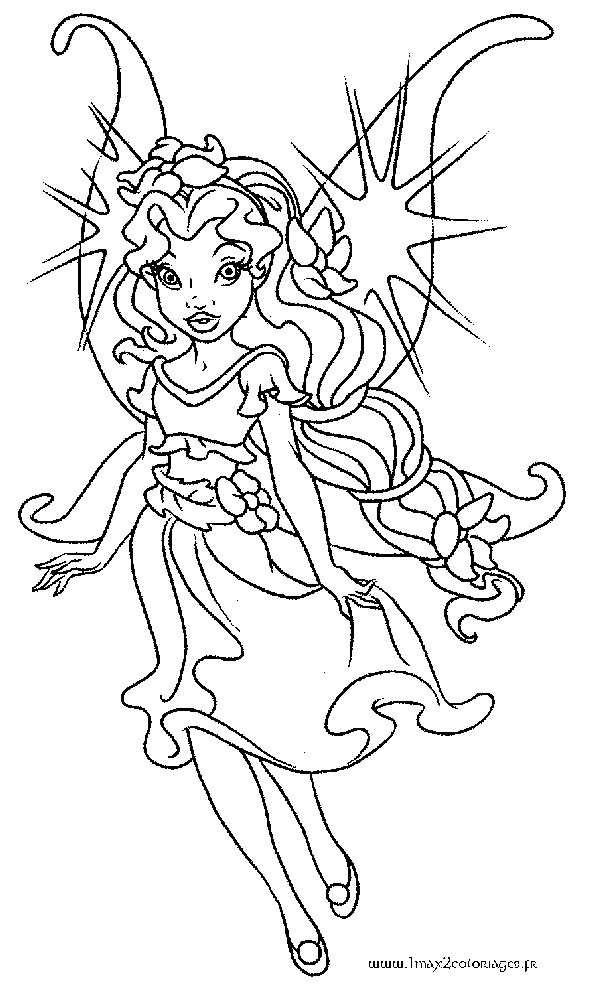 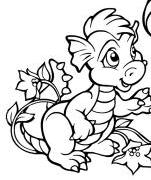 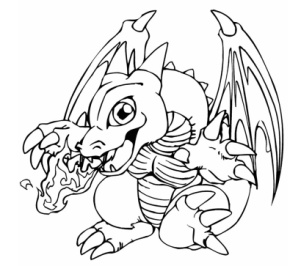 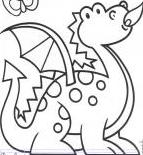 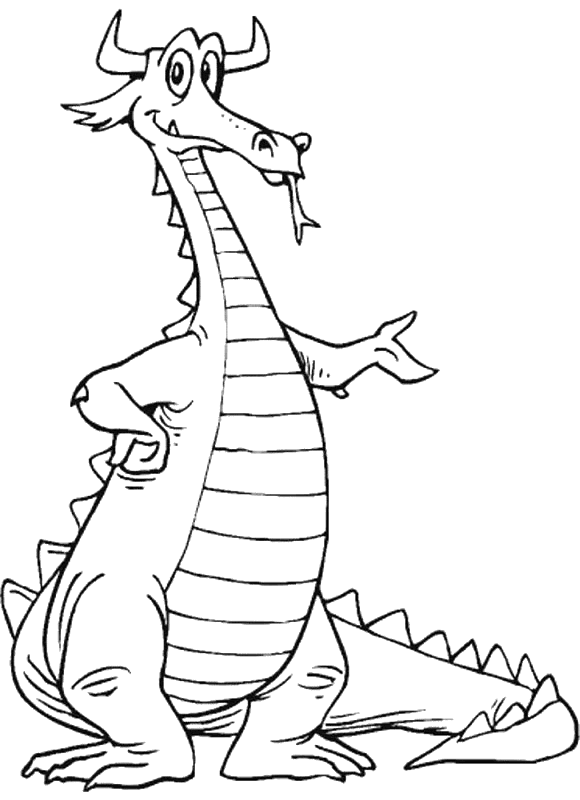 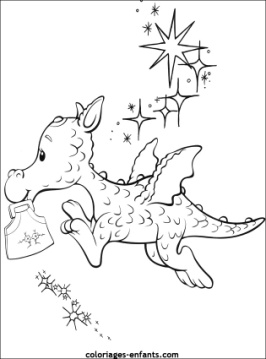 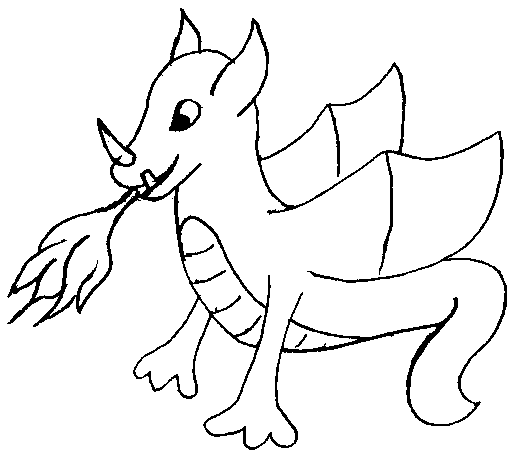 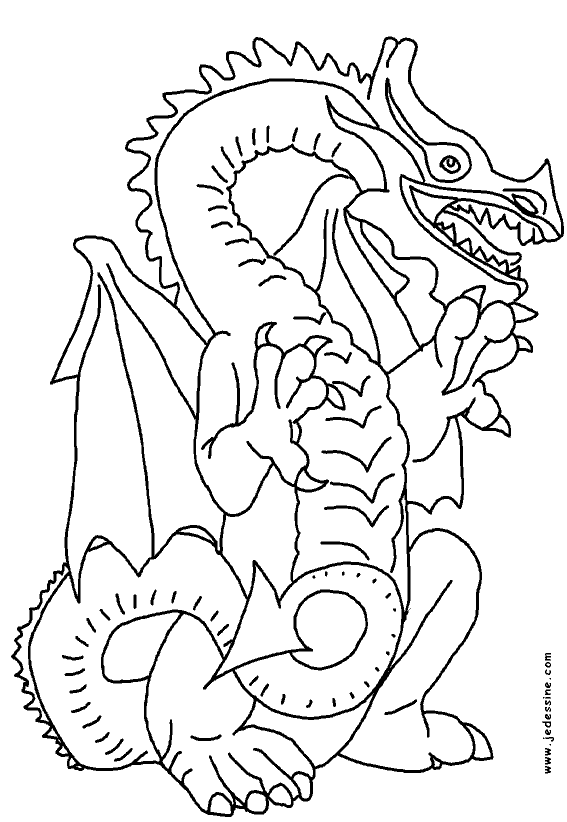 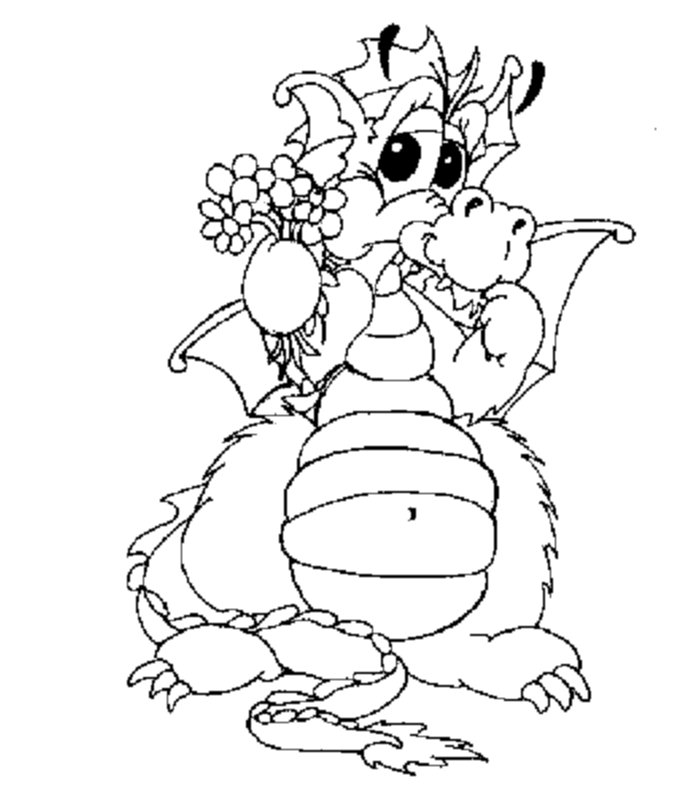 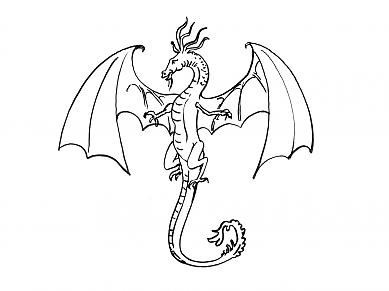 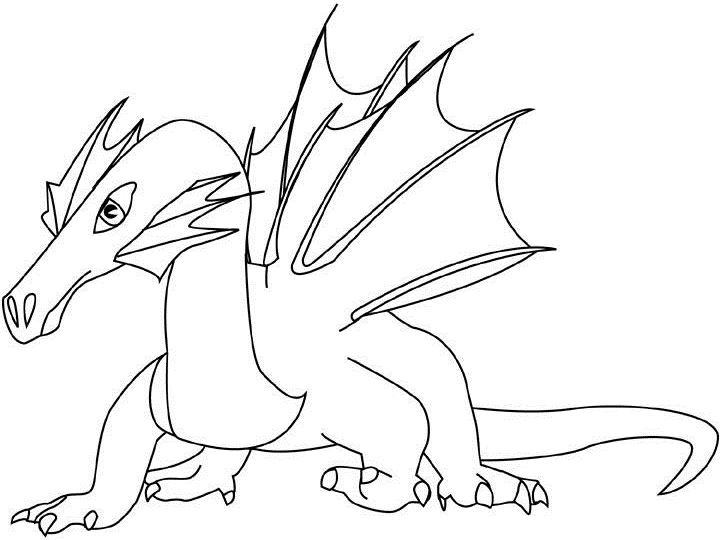 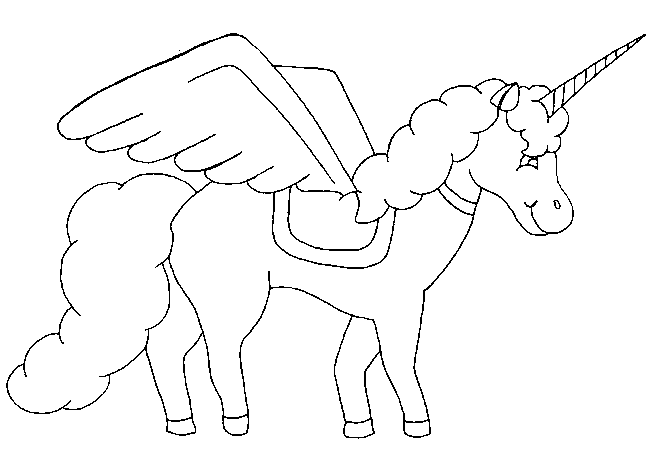 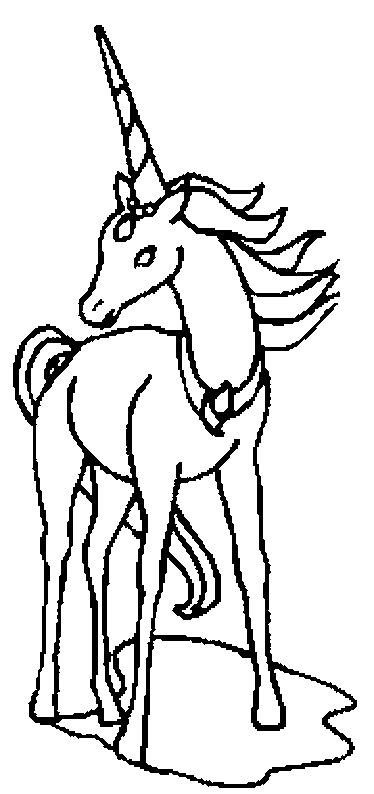 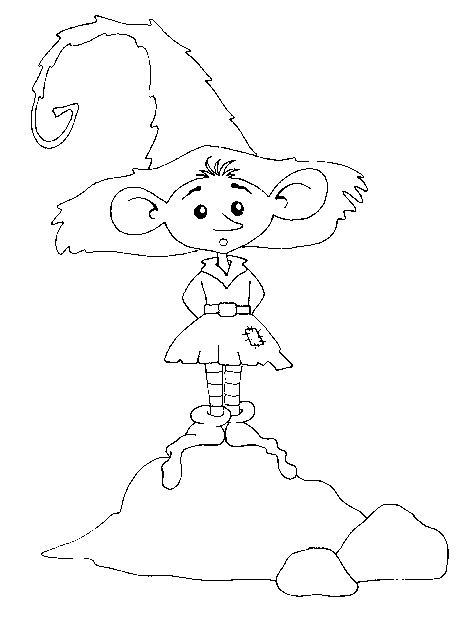 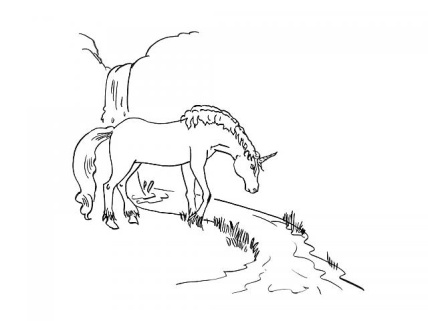 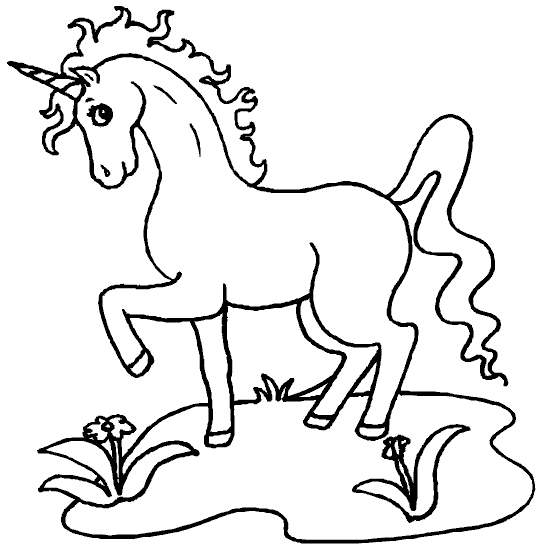 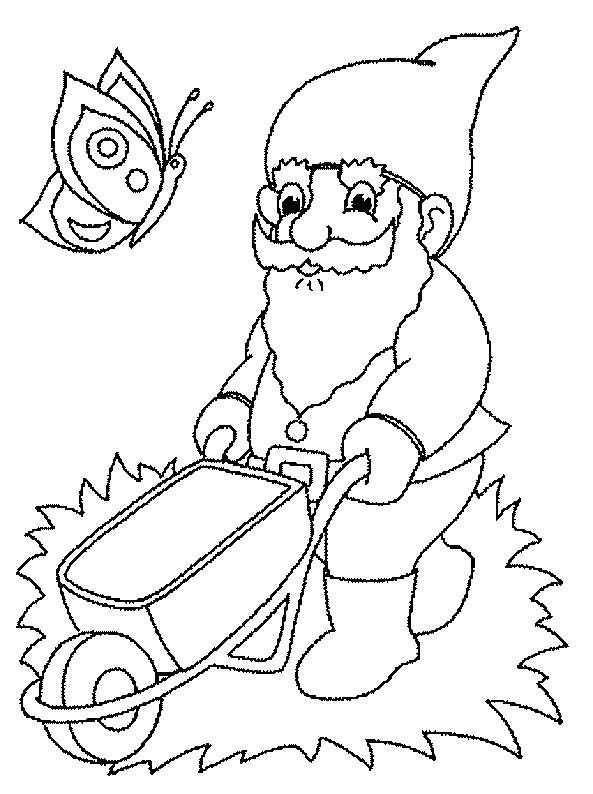 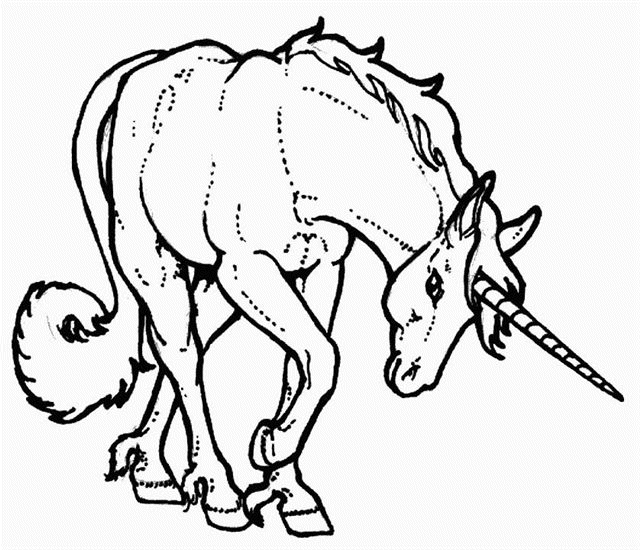 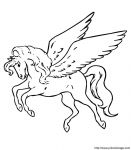 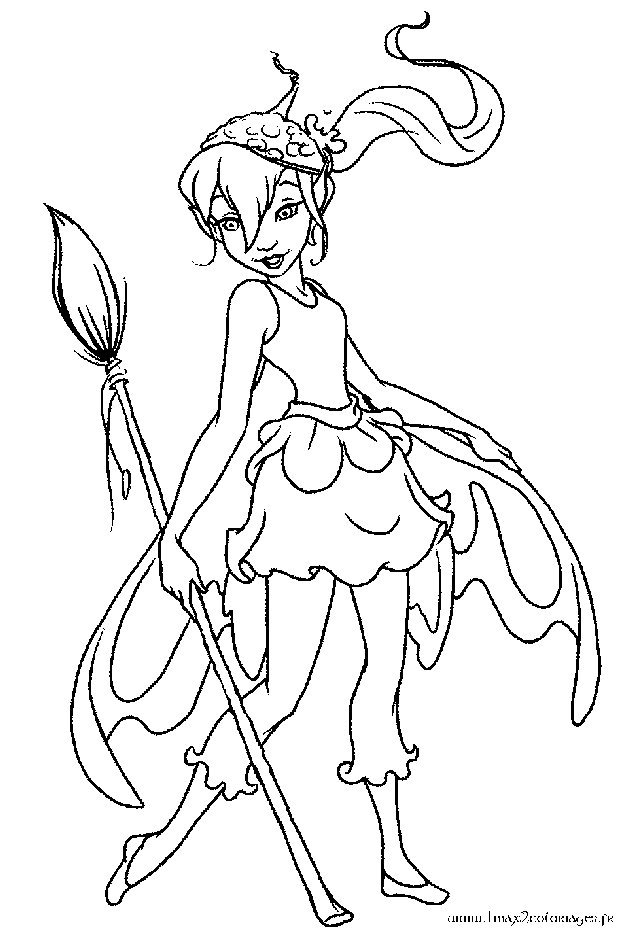 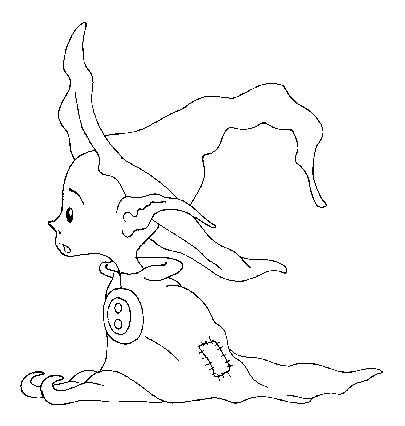 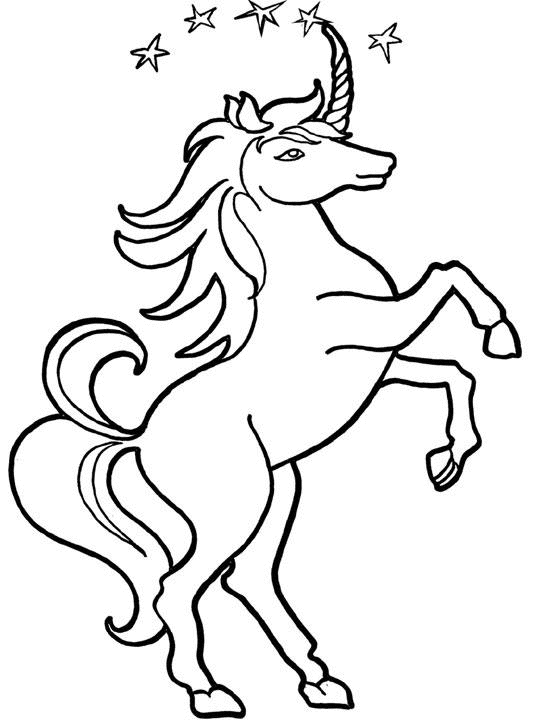 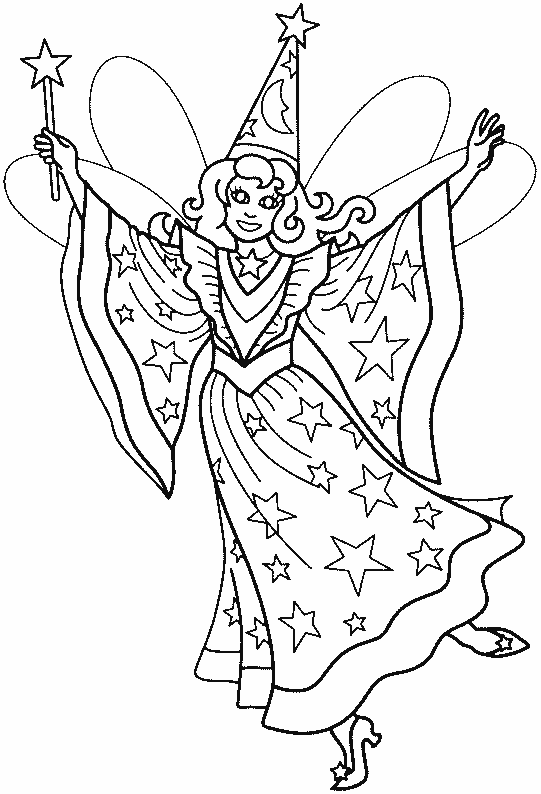 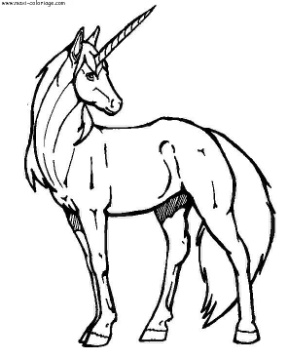 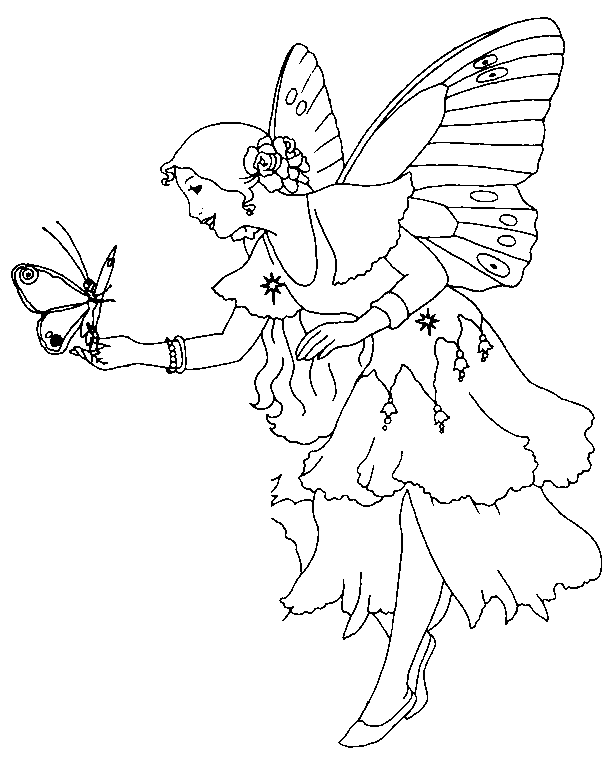 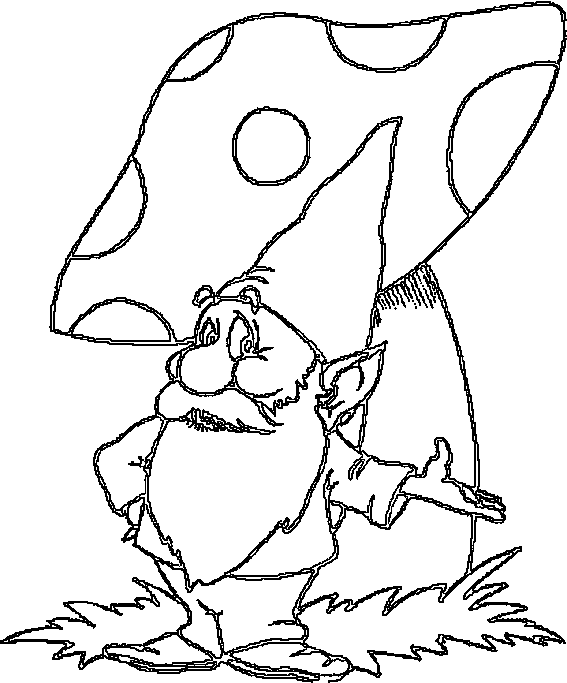 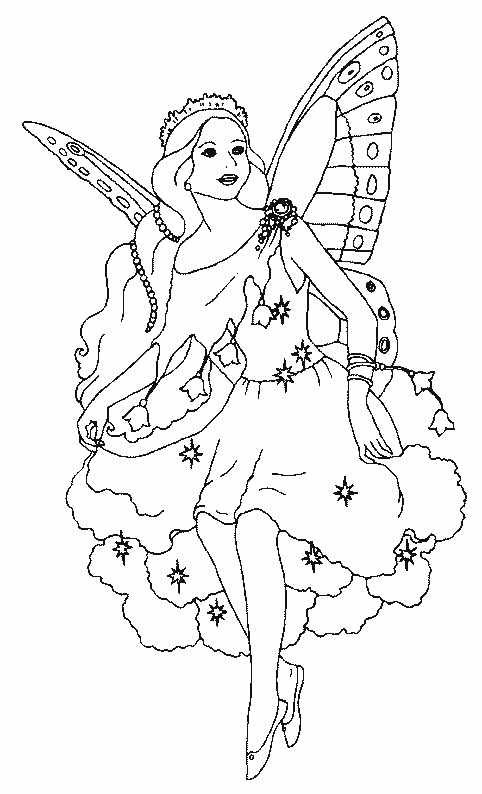 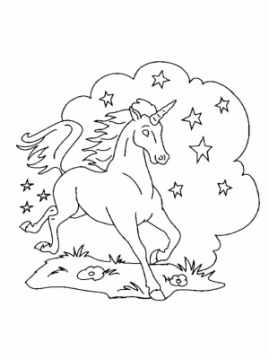 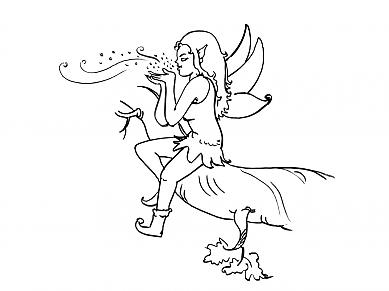 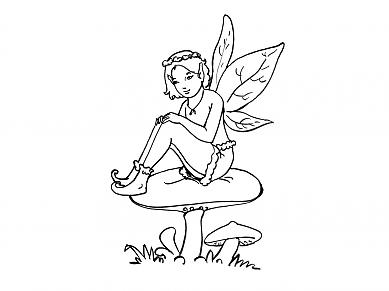 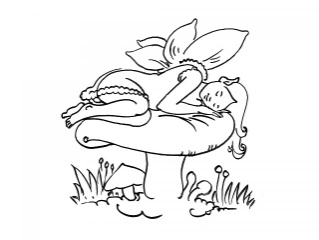 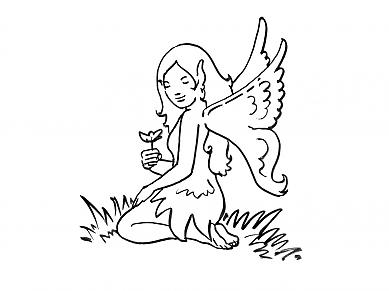 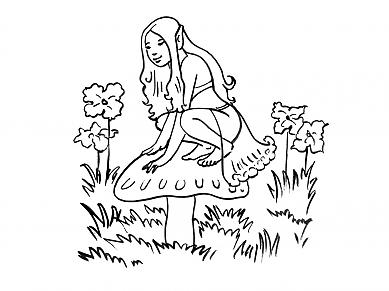 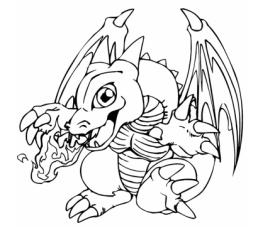 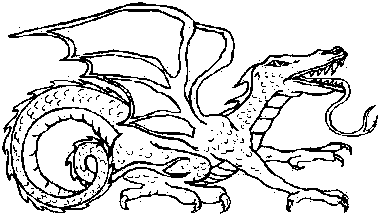 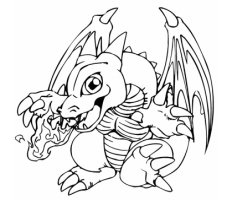 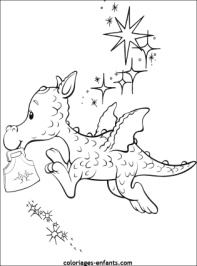 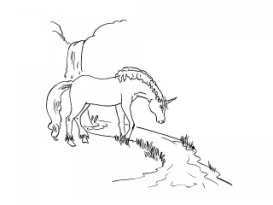 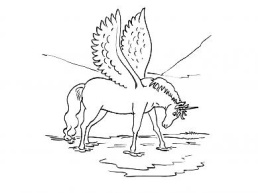 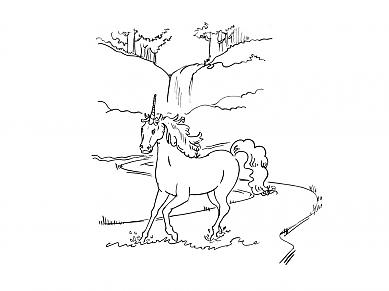 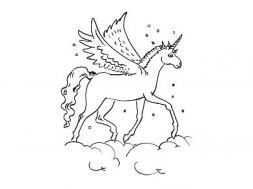 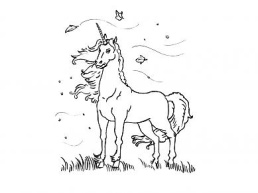 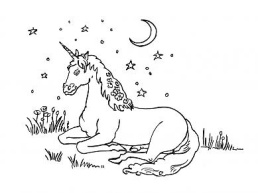 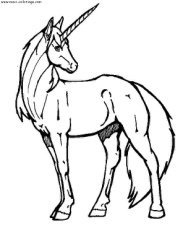 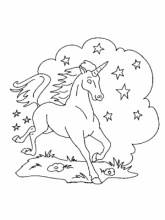 alhevenumeteeebtltirytipttfttjmamanbisoucalinchatvachechienblancpaparatcoucoucollemontrephotocoqcartedragonlaccahierfeuillecacaolivre190424358464147